AADD CONTINUITY OF OPERATIONS PLAN All Service ProvidersCALIFORNIA ASSOCIATIONOF HEALTH FACILITIESDISASTER PREPAREDNESS PROGRAM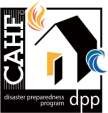 TABLE OF CONTENTSTABLE OF CONTENTS....................................................................................................................................................2SECTION 1: INTRODUCTION.........................................................................................................................................3SECTION 2: CONTINUITY OF OPERATIONS PLAN CONTENTS ......................................................................................6Facility Profile ......................................................................................................................................................7Hazard Vulnerability Assessment ........................................................................................................................9Essential Functions ..............................................................................................................................................12Essential Personnel..............................................................................................................................................14Critical Resources ................................................................................................................................................16Key Vendors/Suppliers.........................................................................................................................................19Alternate Facilities Locations...............................................................................................................................21Emergency Communication ................................................................................................................................23Alert and Notification...................................................................................................................................24Key Contact Notification...............................................................................................................................27SECTION 3: INFORMATION TECHNOLOGY ...................................................................................................................29Computer Inventory ............................................................................................................................................30Information Technology Security.........................................................................................................................31Vital Records........................................................................................................................................................32APPENDICES .................................................................................................................................................................33Authorities and References ..................................................................................................................................34Nursing Homes Incident Command System .........................................................................................................34SECTION 1: INTRODUCTIONINTRODUCTIONPURPOSEThis template, written for long-term care facilities, is designed to assist providers in developing an effective continuity of operations (COOP) plan for emergency scenarios that result in an interruption in services and/or operations. Long-term care residents are very vulnerable and rely upon providers to be adequately prepared to safely care for them during emergency events. With appropriate emergency planning, facilities will be able to minimize the loss of life, property and revenue and ensure that essential functions are continued during and after an emergency.  A COOP will guide facilities through actions needed to achieve a timely resumption of their normal operations. This COOP template is intended to be used in addition to your Emergency Operations Plan (also known as a Disaster Response or Preparedness Plan) or EOP.This guide addresses the key elements of a COOP, which often overlap with elements of an EOP.  Some key differences between these plans are:Continuity of Operations PlanThis plan identifies essential personnel, essential functions, key vendors and services needed to ensure that business operations can continue, perhaps in a limited capacity. It also lays the steps for how a facility will recover should the disaster be catastrophic.  This plan includes information such as:    Essential Services    Mandatory Certification Waivers    Critical Resources warehouse    Vital Records/IT Data Protection    Alternate Facilities Identification and Location    State Financial resourcesEmergency Operations PlanThis plan identifies and prioritizes the key hazards that may affect operations, and outlines preparedness and mitigationactivities.  This plan also includes operational procedures to respond effectively and efficiently to an incident or event. The goal of this plan is to ensure life and safety is protected during a disaster.  This plan includes, but not limited to information such as:    Preparedness/Responseo Hazard identification and assessmento Employee education and trainingo Drills and exercises timelines and plans for your businesso First aid kitso Disaster supply kitso Evacuation procedureso Fire and other event-specific procedureso Shelter-in-place procedures/Staff notificationCOLLABORATIVE PLAN DEVELOPMENTThe COOP plan should be shared with key staff as it is developed and revised. The most effective plans are those that are developed collaboratively with input from all leaders in the facility, as well as in consultation with local and state level emergency management professionals. This template is intended to help your facility to develop such a plan.TEMPLATE INSTRUCTIONSIn each section of the template, there are instructions, sample verbiage and worksheets that should be used in gathering necessary information to develop your COOP plan. Sample verbiage or language is provided to assist in developing the plan. The sample language provided in the template should be expanded, deleted or modified as necessary to fit the needs of the facility using the template.The worksheets were created to help identify information needed in the development of the COOP plan. They are tools to assist in gathering raw data that should then be summarized for entry into the plan. Providers should customize the template by utilizing appropriate logos or seals.  Instructions are included in each section and should not appear in the final plan.SECTION 2:  CONTINUITY OFOPERATIONS PLANCONTENTSORGANIZATION PROFILEThe Facility Profile provides a brief description of your facility, the residents you serve and their specific vulnerabilities,and your facility’s current level of readiness.For each hazard listed in column 1, rate the probability of the event occurring, and the severity of the possible impact.  Sum the scores from columns 2-5 and list the result in column 6.  This will help you consider which hazards to use as “most likely scenarios” during the planning process to help you flesh out strategies and details.CAHF-DPP                                                                                                                                                                                                                                                                                                                    Page 9 of 34CONTINUITY OF OPERATIONS PLAN TEMPLATEESSENTIAL FUNCTIONSThe table below is intended for use in identifying the priorities of need in the event of an emergency that results in a business’s inability to remain open.  Each Tier lists out the Essential Services needed for continuity of care and business.Page 9 of 34RESTORATION TIMEFRAMESEvery essential service below is provided a priority, listed from “A” priority through “D”. The higher priority is simply a function of the time in which it must be completed and does not reflect a level of its importance. A sample table is provided below. Note that you can change the timeframe to suit your organization (e. Priority “A” can be changed to restore within 12-24 hours).This chart is intended to guide organizations in identifying Tier level service needs for all aspects of business, safety, and welfare of their affiliated recipients.Page 9 of 34ESSENTIAL PERSONNELEssential personnel are staff members that the Administration designates, Directors, and/or the Emergency Response Team to be critical to the continuation of key operations (essential function) and services in the event of a COOP activation.ESSENTIAL PERSONNEL (continued)The Essential Services are those that must be maintained in order to ensure health, safety and welfare of the businesses and their corresponding staff and clients.  Essential Services are those that provide vital care services and sustain your organization’s economic base. The Federal Emergency Management Agency defines essential functions as “those functions that cannot be interrupted for more than 12 hours/must be resumed within 30 days”; however, given the health status of residents in long term care facilities, many of your essential services may have a lower threshold.Critical Resources are the inputs needed so your facility can carry out its essential functions.There are two main categories of critical resources which long term and residential care facilities should be the most concerned about when developing continuity of operations plan:1)   Human resources, including prepared, safe trained employees and facility and unit leaders.2)   Physical Resources, including vital records, essential equipment, supply chains, and financial resources to procure them (sources and delivery of food, medicine and medical supplies.)**NOTE: Based upon incident, some critical resources may not be available.KEY VENDOR AND SUPPLIERSKey (essential) vendors and suppliers and suppliers that provide the organizations vital resources (suppliers, equipment and services) that maintain the safety and well-being of the clients and overall operation of the organization in an emergency or in the event of an interruption.CONTINUITY OF OPERATIONS PLAN TEMPLATECONTINUITY OF OPERATIONS PLAN TEMPLATEALTERNATE LOCATIONSDetermine if it is possible to set up an alternate or temporary location of your primary site is unavailable.  Do you have multiple locations in which you can condense work operations?   How much work can be done virtually?   Does your facility have near and far as addressed in your relocations policy?  What pre-agreements do you have for these options? Use the form below to outline alternate facilities within the COOP plan.   A form(s) should be developed for both client/resident care and business operations.ALTERNATE FACILITIES AND LOCATIONS (continued)EMERGENCY COMMUNICATIONSA strong communications system is imperative to continuity of operations of planning and implementation.  The ability to send and receive vital information to coordinate actions with personnel, partners and emergency responders is critical during an emergency. Long-term care facilities’ COOP plans must include strategies for communication with:    Local emergency management authorities    Local emergency responders (police, fire, EMTs)    Facility staff/residents    Residents’ families    Other local health care facilities    Regulatory/licensing agencies    Suppliers/vendors    Others (parent company, media, etc.)Long-term care facilities should also include strategies for staff recall alert and notification.DEVISE BACK-UP PLANS FOR COMMUNICATIONSA communications system with back-up communications channels built into it is known as a “redundant communications system”. In a widespread disaster, cell phone and landline circuits may be overloaded and fax and Internet may go down. Think about your fallback options for these situations. Long-term care facilities have effectively utilized:    Two-way radios for internal communications    Satellite phones for the facility	Connecting with a local amateur radio (ham radio) operator (refer to your local emergency management agency for information on local ham operators)With the prevalence of social media within emergency management operations, a facility should also consider including a social media component to their communications strategies.  Some issues to consider would be to:    Develop a social media policy for your organization    Determine who has the authority to use social media outlets such as Facebook and Twitter.	If you have a company Facebook or Twitter account, how are they monitored for information and rumor control during an emergency situation?ALERT AND NOTIFICATIONDuring an event, staff should be regularly updated on business operational status including whether or not they should report to work, what work conditions are like, alternate work sites and plans, plan triggers, etc. “Notifying Staff” below refers to the individuals responsible for activating the notification system. This may be more than one individual or alternates if one person is all that is needed to manage the notifications in your facility. Attach a copy of your staff contact roster in this section and update regularly.AGENCIES TO BE NOTIFIED (CAN INSERT YOUR FACILITY CONTACT LIST HERE)AGENCIES TO BE NOTIFIED (CAN INSERT YOUR FACILITY CONTACT LIST HERE)ALASKA STATE / FEDERAL CONTACTSSECTION 3: INFORMATION TECHNOLOGYCOMPUTER INVENTORYUse this form to:•	Log your computer hardware serial and model numbers.  Attach a copy of your vendor documentation to this document.•	Record the name of the company from which you purchased or leased this equipment and the contact name to notify for your computer repairs.Make additional copies as needed.  Keep one copy of this list in a secure place on your premises and another in an off- site location.Data security and backup should be an ongoing process; however, it is crucial that backup is done before a business interruption.   If you use a contractor for your IT support, they should be included in this continuity of operations planning process.  Identify the records that are essential to perform your critical functions.  Vital records may include employee data, payroll, financial and insurance records, customer data, legal and lease documents.  Are any impossible to re-create? Are copies stored offsite?CONTINUITY OF OPERATIONS PLAN TEMPLATEVITAL RECORDSVital records are those records that the facility will need in order to continue operations and specify how each program will function during an emergency or interruption in business operations. Vital records can include client information, government and legal documents, financial documents, vendor information, databases and personnel contact lists. Identify individual vital records in the form below.Make additional copies as needed.  Keep one copy of this list in a secure place on your premises and another in an off-site location.Funding Mechanisms in the event of an EmergencyContact insurance company, landlord and possible an attorney if there is building damage.Ensure properties are wired for generators.Foraker Group  https://www.forakergroup.org/ Managing Workforce This is not a funding mechanism but a plan to look out how agency funding is utilized during an emergency.https://www.forakergroup.org/wp-content/uploads/filebase/Human%20Resources/Managing-Layoffs-Furloughs-and-Reductions-in-Force.pdfEarthquake Recovery Resourceshttps://www.forakergroup.org/earthquake-recovery-resources/ARPA fundinghttps://www.forakergroup.org/american-rescue-plan-act-an-analysis-for-alaskas-nonprofits/The Alaska Community Foundationhttps://alaskacf.org/grants/Alaska Mental Health Trusthttps://alaskamentalhealthtrust.org/about/grants/Economic Recovery Resources for Businesshttps://www.commerce.alaska.gov/web/EconomicRecoveryResourcesforBusiness/EmergencyGeneralAssistanceGrants.aspxUS Small Business Administrationhttps://www.sba.gov/funding-programsFEMAhttps://www.fema.gov/related-link/alaska-division-homeland-security-and-emergency-managementEarly Childhoodhttps://www.threadalaska.org/thread/covid19-resource-center/covid-19-financial-aid-support/Link to Get Ready!  Alaska’s emergency preparedness toolkit for people with disabilities. https://dhss.alaska.gov/dph/wcfh/Documents/disability/GetReadyWebaccessible.pdfAPPENDICESAUTHORITIES AND REFERENCESAUTHORITIES    California Department of Public Health Memo AFL 07-31, External Disaster Plan Requirements for Department ofHealth Services, Licensing and Certification of Long Term Care Facilities, October 2007.    Continuity Guidance Circular 1, Continuity Guidance for Non-Federal Entities (States, Territories, Tribal, and LocalGovernment Jurisdictions and Private Sector Organizations), January 21, 2009.    Continuity  Guidance  Circular  2,  Continuity  Guidance  for  Non-Federal  Entities:  Mission  Essential  FunctionsIdentification Process (States, Territories, Tribes, and Local Government Jurisdictions), July 22, 2010.    National Fire Protection Agency, Standard 1600, Standard of Disaster/Emergency Management and BusinessContinuity Programs, 2010.REFERENCES    California Association of Health Facilities, Disaster Preparedness Program, Continuity of Operations TrainingWorkshop Presentation, 2013.    California Emergency Management Agency (CalEMA), Continuity of Operations Plan Template, 2010.    County of Los Angeles Public Health, Continuity and Recovery Plan Template, 2009.	Federal Emergency Management Agency, Continuity Plan Template and Instructions for Non-Federal Entities, February 2011.    Kaiser Foundation Health Plan, Inc., Hazard Vulnerability Assessment Tool, 2001.    Vermont Agency of Human Services, Dept. of Disabilities, Aging & Independent Living, Emergency PreparednessPlanning for Nursing Homes and Residential Care Settings, 2010.NURSING HOME INCIDENT COMMAND SYSTEMThe Incident Command System (ICS) is part of the emergency management system in many levels (federal, state, and local). It is the basis for the National Incident Management System and California's State Emergency Management System. Every significant incident or event, whether large or small, and whether it is even defined as an emergency, requires certain management functions to be performed.Building on previous ICS work, the California Association of Health Facilities (CAHF) has developed the Nursing Home Incident Command System (NHICS) Manual and Train-the-Trainer Program as a method of organizing and coordinating emergency efforts in the Long-Term Care community.  Refer to the California Association of Health Facilities’ website for detailed information on NHICS and how this system should be incorporated into your continuity of operations plan and overall emergency operations.CAHF’s Nursing Home Incident Command System (NHICS) can be found at: http://cahfdisasterprep.com/NHICS.aspxCONTINUITY OF OPERATIONS PLAN DEVELOPMENT CHECKLISTCONTINUITY OF OPERATIONS PLAN DEVELOPMENT CHECKLISTINITIAL PLANNINGINITIAL PLANNINGAssemble Planning Team (Administrators, Department Directors, Key Staff, etc.)Establish mission, team responsibilities and time frame for development of planGather existing emergency plans and documents for plan coordinationCOOP PLAN DEVELOPMENTCOOP PLAN DEVELOPMENTComplete Facility ProfileConduct Hazard Vulnerability AssessmentIdentify Essential FunctionsIdentify Essential PersonnelIdentify Critical ResourcesIdentify Key Vendors and SuppliesIdentify Alternate Facility LocationsDiscuss Emergency Communications Procedures within facilityOutline Alert and Notification Procedures (chain of communication)Identify Key Contacts Notification ProceduresDiscuss Information Technology Protocols within facilityComplete Computer Hardware and Software Inventory (including tablets)Record the facilities’ Information Technology Security methodsRecord all facility/organization vital records (legal documents, HR documents, etc.)ADDITIONAL PLANNING ELEMENTSADDITIONAL PLANNING ELEMENTSDevelop any Standard Operating Procedures that need to be addressed as a result of the COOP Plan (any newHR policies, operations procedures, incident specific guides such as pandemic influenza, etc.)Develop a training schedule for management and key staff on COOP Plan proceduresInclude copies of vendor/supplier continuity of operations plan as an Appendix to your facility COOP PlanIdentify funding mechanisms in the event that billing cycles are interrupted (i.e. lines of credit, emergency petty cash, account receivable plans with key vendors)Facility Name:AADDAADDAADDAADDAADDFacility Type:Mailing Address:Physical Address (if different from above):Physical Address (if different from above):Phone:Fax:Primary contact person able to discuss emergency plans:Primary contact person able to discuss emergency plans:Primary contact person able to discuss emergency plans:Primary contact person able to discuss emergency plans:Primary contact person able to discuss emergency plans:Primary contact person able to discuss emergency plans:Name:Phone:Email:Backup contact person #1 able to discuss emergency plans:Backup contact person #1 able to discuss emergency plans:Backup contact person #1 able to discuss emergency plans:Backup contact person #1 able to discuss emergency plans:Backup contact person #1 able to discuss emergency plans:Backup contact person #1 able to discuss emergency plans:Name:Phone:Email:Does the facility care for OR have the ability to care for special populations, for example, residents on ventilators, dialysis, with dementia, mobility impairments, etc.?Does the facility care for OR have the ability to care for special populations, for example, residents on ventilators, dialysis, with dementia, mobility impairments, etc.?Does the facility care for OR have the ability to care for special populations, for example, residents on ventilators, dialysis, with dementia, mobility impairments, etc.?Does the facility care for OR have the ability to care for special populations, for example, residents on ventilators, dialysis, with dementia, mobility impairments, etc.?Does the facility care for OR have the ability to care for special populations, for example, residents on ventilators, dialysis, with dementia, mobility impairments, etc.?Yes           NoIf YES, please list the special populations:If YES, please list the special populations:Average Daily Census:Average Daily Census:Licensed Capacity: Please indicate the capacity of your facility based upon licensing.Licensed Capacity: Please indicate the capacity of your facility based upon licensing.Licensed Capacity: Please indicate the capacity of your facility based upon licensing.Licensed Capacity: Please indicate the capacity of your facility based upon licensing.Licensed Capacity: Please indicate the capacity of your facility based upon licensing.Surge Capacity: Please indicate the maximum number of residents which could be accommodated by your facility with appropriate waivers or flexes.Surge Capacity: Please indicate the maximum number of residents which could be accommodated by your facility with appropriate waivers or flexes.Surge Capacity: Please indicate the maximum number of residents which could be accommodated by your facility with appropriate waivers or flexes.Surge Capacity: Please indicate the maximum number of residents which could be accommodated by your facility with appropriate waivers or flexes.Surge Capacity: Please indicate the maximum number of residents which could be accommodated by your facility with appropriate waivers or flexes.Number of staff (full time equivalents):Number of staff (full time equivalents):Does your facility have a back-up generator?Does your facility have a back-up generator?Does your facility have a back-up generator?Yes           NoYes           NoYes           NoIf NO, is your facility wired to receive a back-up generator?If NO, is your facility wired to receive a back-up generator?If NO, is your facility wired to receive a back-up generator?Yes           NoYes           NoYes           NoAffiliated Agencies:Affiliated Agencies:Affiliated Agencies:Affiliated Agencies:Affiliated Agencies:Affiliated Agencies:Name:NameAddress:AddressPhone:PhoneName:NameAddress:AddressPhone:PhoneName:NameAddress:Address:Phone:Phone:BRIEF DESCRIPTION OF VEHICLES OWNED BY THE FACILITY: PLEASE INDICATE WHICH VEHICLES ARE EQUIPPED TO TRANSPORT RESIDENTSBRIEF DESCRIPTION OF VEHICLES OWNED BY THE FACILITY: PLEASE INDICATE WHICH VEHICLES ARE EQUIPPED TO TRANSPORT RESIDENTSBRIEF DESCRIPTION OF VEHICLES OWNED BY THE FACILITY: PLEASE INDICATE WHICH VEHICLES ARE EQUIPPED TO TRANSPORT RESIDENTSBRIEF DESCRIPTION OF VEHICLES OWNED BY THE FACILITY: PLEASE INDICATE WHICH VEHICLES ARE EQUIPPED TO TRANSPORT RESIDENTSBRIEF DESCRIPTION OF VEHICLES OWNED BY THE FACILITY: PLEASE INDICATE WHICH VEHICLES ARE EQUIPPED TO TRANSPORT RESIDENTSBRIEF DESCRIPTION OF VEHICLES OWNED BY THE FACILITY: PLEASE INDICATE WHICH VEHICLES ARE EQUIPPED TO TRANSPORT RESIDENTSPLEASE INDICATE THE TYPES OF EMERGENCY PLANNING YOUR FACILITY HAS COMPLETED (CHECK ALL THAT APPLY):PLEASE INDICATE THE TYPES OF EMERGENCY PLANNING YOUR FACILITY HAS COMPLETED (CHECK ALL THAT APPLY):PLEASE INDICATE THE TYPES OF EMERGENCY PLANNING YOUR FACILITY HAS COMPLETED (CHECK ALL THAT APPLY):PLEASE INDICATE THE TYPES OF EMERGENCY PLANNING YOUR FACILITY HAS COMPLETED (CHECK ALL THAT APPLY):PLEASE INDICATE THE TYPES OF EMERGENCY PLANNING YOUR FACILITY HAS COMPLETED (CHECK ALL THAT APPLY):PLEASE INDICATE THE TYPES OF EMERGENCY PLANNING YOUR FACILITY HAS COMPLETED (CHECK ALL THAT APPLY):Establishing Chain of Command and Roles for EmergenciesSetting Up Redundant Communications SystemsBack-up Staffing Plan for Emergencies Planning for Sheltering in Place Planning for EvacuationIncorporating Nursing Home Incident Command System into your Emergency planningEstablishing Chain of Command and Roles for EmergenciesSetting Up Redundant Communications SystemsBack-up Staffing Plan for Emergencies Planning for Sheltering in Place Planning for EvacuationIncorporating Nursing Home Incident Command System into your Emergency planningEstablishing Chain of Command and Roles for EmergenciesSetting Up Redundant Communications SystemsBack-up Staffing Plan for Emergencies Planning for Sheltering in Place Planning for EvacuationIncorporating Nursing Home Incident Command System into your Emergency planningEstablishing Chain of Command and Roles for EmergenciesSetting Up Redundant Communications SystemsBack-up Staffing Plan for Emergencies Planning for Sheltering in Place Planning for EvacuationIncorporating Nursing Home Incident Command System into your Emergency planningEstablishing Chain of Command and Roles for EmergenciesSetting Up Redundant Communications SystemsBack-up Staffing Plan for Emergencies Planning for Sheltering in Place Planning for EvacuationIncorporating Nursing Home Incident Command System into your Emergency planningEstablishing Chain of Command and Roles for EmergenciesSetting Up Redundant Communications SystemsBack-up Staffing Plan for Emergencies Planning for Sheltering in Place Planning for EvacuationIncorporating Nursing Home Incident Command System into your Emergency planningEVENT1SEVERITY CLASSIFICATION (LOW, MODERATE, HIGH)SEVERITY CLASSIFICATION (LOW, MODERATE, HIGH)SEVERITY CLASSIFICATION (LOW, MODERATE, HIGH)SEVERITY CLASSIFICATION (LOW, MODERATE, HIGH)RANK6EVENT1PROBABILITY2HUMAN IMPACT3PROPERTY IMPACT4BUSINESS IMPACT5RANK6EVENT1Likelihood this will occurPossibility of death or injuryPhysical losses and damagesInterruption of servicesRANK6SCORE0 = N/A1 = Low2 = Moderate3 = High0 = N/A1 = Low2 = Moderate3 = High0 = N/A1 = Low2 = Moderate3 = High0 = N/A1 = Low2 = Moderate3 = HighNational HazardsNational HazardsNational HazardsNational HazardsNational HazardsNational HazardsFloodEarthquakeFireWildland/ Urban FireSevere WeatherOther (specify)EVENT1SEVERITY CLASSIFICATION (LOW, MODERATE, HIGH)SEVERITY CLASSIFICATION (LOW, MODERATE, HIGH)SEVERITY CLASSIFICATION (LOW, MODERATE, HIGH)SEVERITY CLASSIFICATION (LOW, MODERATE, HIGH)RANK6EVENT1PROBABILITY2HUMAN IMPACT3PROPERTY IMPACT4BUSINESS IMPACT5RANK6EVENT1Likelihood this will occurPossibility of death or injuryPhysical losses and damagesInterruption of servicesRANK6SCORE0 = N/A1 = Low2 = Moderate3 = High0 = N/A1 = Low2 = Moderate3 = High0 = N/A1 = Low2 = Moderate3 = High0 = N/A1 = Low2 = Moderate3 = HighTechnological HazardsTechnological HazardsTechnological HazardsTechnological HazardsTechnological HazardsTechnological HazardsElectrical FailureDam FailureHeating and CoolingFailureTransportation Failureand/or IncidentsBiological (Epidemic)Hazardous MaterialsExplosionsUtility LossOther (specify)EVENT1SEVERITY CLASSIFICATION (LOW, MODERATE, HIGH)SEVERITY CLASSIFICATION (LOW, MODERATE, HIGH)SEVERITY CLASSIFICATION (LOW, MODERATE, HIGH)SEVERITY CLASSIFICATION (LOW, MODERATE, HIGH)RANK6EVENT1PROBABILITY2HUMAN IMPACT3PROPERTY IMPACT4BUSINESS IMPACT5RANK6EVENT1Likelihood this will occurPossibility of death or injuryPhysical losses and damagesInterruption of servicesRANK6SCORE0 = N/A1 = Low2 = Moderate3 = High0 = N/A1 = Low2 = Moderate3 = High0 = N/A1 = Low2 = Moderate3 = High0 = N/A1 = Low2 = Moderate3 = HighHuman Caused HazardsHuman Caused HazardsHuman Caused HazardsHuman Caused HazardsHuman Caused HazardsHuman Caused HazardsBomb ThreatActive ShooterOther (specify)All services need one point of contact – the intention of this section is to assist in coordinating the communication for services needed at varying levels of priority or urgency.  All services need one point of contact – the intention of this section is to assist in coordinating the communication for services needed at varying levels of priority or urgency.  All services need one point of contact – the intention of this section is to assist in coordinating the communication for services needed at varying levels of priority or urgency.  Tier 1Tier 1Tier 1Medications/Medical NeedsStaff to provide ServicesNursing CareAdministrative Support: Payroll & BillingHealth / Behavioral ServicesElectricity/Power/LightFood & WaterTechnology Access (Phone, Tablet, Computer, Internet)Housing/Bed(s)“Go” Bag for each individualTier 2Tier 2Tier 2HCBS Billable Services:Care CoordinationCommunication Flow to support administrative tasksCase ManagementResponsible Party Communication(s)Day Habilitation IndividualDay Habilitation GroupSupported EmploymentTier 3Tier 3Tier 3LEAST EssentialCommunity Enrichment ActivitiesRecreational ActivitiesOccupational TherapyFitness ActivitiesSpeech TherapyPhysical Therapy	
 Speech TherapyPhysical TherapyESSENTIAL PROGRAMS/SERVICES RESTORATION PRIORITIESESSENTIAL PROGRAMS/SERVICES RESTORATION PRIORITIESESSENTIAL PROGRAMS/SERVICES RESTORATION PRIORITIESPriorityDescriptionRestoration  TimeframeACritical Impact on Health and Safety, Business Operations or Client ServicesThese programs or services must be restored within 0-5 hoursBHigh Impact on Health and Safety, Business Operations or Client ServicesThese programs or services must be restored within 5-24 hoursCModerate Impact on Health and Safety, Business Operations or Client ServicesThese programs and services must be restored within 24- 72 hoursDLow Impact on Health and Safety, Business Operations or Client ServicesThese programs or services can be restored within 72 hours to 2 weeksESSENTIAL PERSONNELESSENTIAL PERSONNELESSENTIAL PERSONNELESSENTIAL PERSONNELESSENTIAL FUNCTIONPRIORITY A, B, C, or DKEY POSITION(Job Title)BEST ALTERNATE(S)(Job Title)ADMINISTRATIONADMINISTRATIONADMINISTRATIONADMINISTRATIONEx. Oversee Facility OperationsADirector/AdministratorAssistant Director/Assistant AdministratorDirector of Nursing 3.Orders of succession and delegation of authorityACEO/Director/Administrator1.CFO2. 3.MEDICAL SERVICESMEDICAL SERVICESMEDICAL SERVICESMEDICAL SERVICESOversee record keeping of resident/client’s support plans, treatment plans, medical directives, etc.ADirector/Administrator1.2.3.Oversee Intensive Active Treatment ServicesANursing1.2.3.CLIENT / RESIDENT SERVICESCLIENT / RESIDENT SERVICESCLIENT / RESIDENT SERVICESCLIENT / RESIDENT SERVICESOversee Medication ManagementBNursing1. Administrator2. Designee3.Oversee transportation servicesC1.2.3.DIETARY SERVICESDIETARY SERVICESDIETARY SERVICESDIETARY SERVICESOversee dietary restrictions recordsBAdministrator1. DesigneeOversee dietary restrictions recordsBAdministrator2.Oversee dietary restrictions recordsBAdministrator3.Oversee food suppliesBAdministrator1.DesigneeOversee food suppliesBAdministrator2.Oversee food suppliesBAdministrator3.BUSINESS OPERATIONSBUSINESS OPERATIONSBUSINESS OPERATIONSBUSINESS OPERATIONSOversee Vital Records and Databases BHuman Resources/Information Technology1.Oversee Vital Records and Databases BHuman Resources/Information Technology2.Oversee Vital Records and Databases BHuman Resources/Information Technology3.Oversee finances and emergency budgetBCFO1.Oversee finances and emergency budgetBCFO2.Oversee finances and emergency budgetBCFO3.(INSERT DEPARTMENT)(INSERT DEPARTMENT)(INSERT DEPARTMENT)(INSERT DEPARTMENT)1.2.3.1.2.3.Essential FunctionsEssential FunctionsCRITICAL RESOURCESCRITICAL RESOURCESCRITICAL RESOURCESCRITICAL RESOURCESCRITICAL RESOURCESCRITICAL RESOURCESCRITICAL RESOURCESCRITICAL RESOURCESCRITICAL RESOURCESEssential FunctionsEssential FunctionsHuman ResourcesHuman ResourcesVital RecordsVital RecordsEquipmentEquipmentSuppliesSuppliesSuppliesEssential FunctionsEssential FunctionsNumber of Staff who are prepared and trained to perform functionNumber of Staff who are prepared and trained to perform functionVital records necessary for this functionVital records necessary for this functionEquipment necessary for this functionEquipment necessary for this functionSupplies necessary for this functionSupplies necessary for this functionSupplies necessary for this functionAdministrationAdministrationAdministrationAdministrationAdministrationAdministrationAdministrationAdministrationAdministrationAdministrationAdministrationKey Personnel RosterKey Personnel RosterMaps and Evacuation RoutesMaps and Evacuation RoutesDetermine which essential functions and services can be conducted from a remote location.Determine which essential functions and services can be conducted from a remote location.Emergency Calling DirectoryEmergency Calling DirectoryLegal and Financial RecordsLegal and Financial RecordsLegal and Financial RecordsLicenses and Long-Term PermitsLicenses and Long-Term PermitsTitles, Deeds, and ContractsTitles, Deeds, and ContractsEmployee RecordsEmployee RecordsMedical ServicesMedical ServicesMedical ServicesMedical ServicesMedical ServicesMedical ServicesMedical ServicesMedical ServicesMedical ServicesMedical ServicesMedical ServicesSupport PlansSupport PlansMedical DirectivesMedical DirectivesTreatment PlansTreatment PlansMedical EquipmentMedical EquipmentFirst Aid KitsFirst Aid KitsFirst Aid KitsClient/Resident ServicesClient/Resident ServicesClient/Resident ServicesClient/Resident ServicesClient/Resident ServicesClient/Resident ServicesClient/Resident ServicesClient/Resident ServicesClient/Resident ServicesClient/Resident ServicesClient/Resident ServicesMedicationsMedicationsMedical Devices and Vendor ListMedical Devices and Vendor ListTransportationTransportationDisaster Relief KitDisaster Relief KitFacility OperationsFacility OperationsFacility OperationsFacility OperationsFacility OperationsFacility OperationsFacility OperationsFacility OperationsFacility OperationsFacility OperationsFacility OperationsAlternate Site Acquisition ChecklistAlternate Site Acquisition ChecklistComputers/ ServersComputers/ ServersGeneratorsGeneratorsEmergency Equipment ChecklistEmergency Equipment ChecklistReliable logistical support, services, transportation, and infrastructure systemsReliable logistical support, services, transportation, and infrastructure systemsReliable logistical support, services, transportation, and infrastructure systemsConsider prepositioning assets and resources at alternate facilityConsider prepositioning assets and resources at alternate facilityDietary ServicesDietary ServicesDietary ServicesDietary ServicesDietary ServicesDietary ServicesDietary ServicesDietary ServicesDietary ServicesDietary ServicesDietary ServicesDietary Restrictions Dietary Restrictions Special Food SuppliesSpecial Food SuppliesBusiness OperationsBusiness OperationsBusiness OperationsBusiness OperationsBusiness OperationsBusiness OperationsBusiness OperationsBusiness OperationsBusiness OperationsBusiness OperationsBusiness OperationsEmergency Operating Records and IT ChecklistEmergency Operating Records and IT ChecklistAgreement within AADD members for emergency staffing needsAgreement within AADD members for emergency staffing needsList of credit card holders for emergency purchasingList of credit card holders for emergency purchasingPolicy, Procedures, and System ManualsPolicy, Procedures, and System ManualsCASH for emergency supply and equipment procurement and payrollCASH for emergency supply and equipment procurement and payrollCASH for emergency supply and equipment procurement and payrollESSENTIAL FUNCTIONSESSENTIAL FUNCTIONSCRITICAL RESOURCESCRITICAL RESOURCESCRITICAL RESOURCESCRITICAL RESOURCESCRITICAL RESOURCESCRITICAL RESOURCESCRITICAL RESOURCESESSENTIAL FUNCTIONSESSENTIAL FUNCTIONSHUMAN RESOURCESHUMAN RESOURCESVITAL RECORDSVITAL RECORDSEQUIPMENTEQUIPMENTSUPPLIESESSENTIAL FUNCTIONSESSENTIAL FUNCTIONSNumberof staff who are prepared and trained to perform functionNumberof staff who are prepared and trained to perform functionVital records necessary for this functionVital records necessary for this functionEquipment necessary for this functionEquipment necessary for this functionSupplies necessary for this functionINSERT DEPARTMENTINSERT DEPARTMENTINSERT DEPARTMENTINSERT DEPARTMENTINSERT DEPARTMENTINSERT DEPARTMENTINSERT DEPARTMENTINSERT DEPARTMENTINSERT DEPARTMENTKEY VENDORSKEY VENDORSKEY VENDORSKEY VENDORSKEY VENDORSKEY VENDORSKEY VENDORSName of VendorDescription of Product or ServiceWhat Activity or Task Does this Vendor Support?Restoration TimeFrame?Priority A, B, C, or D?Are there multiple vendor supporting this service?Have you identified a back- up vendor for this service?Can this vendor satisfy your restoration timeframe?ESSENTIAL FUNCTION:ESSENTIAL FUNCTION:ESSENTIAL FUNCTION:ESSENTIAL FUNCTION:ESSENTIAL FUNCTION:ESSENTIAL FUNCTION:ESSENTIAL FUNCTION:ESSENTIAL FUNCTION:ESSENTIAL FUNCTION:ESSENTIAL FUNCTION:ESSENTIAL FUNCTION:ESSENTIAL FUNCTION:ESSENTIAL FUNCTION:ESSENTIAL FUNCTION:Lake Otis Medical SupplyProvides medical equipment & supplies Rental equipmentESSENTIAL FUNCTION:ESSENTIAL FUNCTION:ESSENTIAL FUNCTION:ESSENTIAL FUNCTION:ESSENTIAL FUNCTION:ESSENTIAL FUNCTION:ESSENTIAL FUNCTION:AnchoridesProviding shared ride, accessible door to doorParatransit service for individualsKEY VENDORSKEY VENDORSKEY VENDORSKEY VENDORSKEY VENDORSKEY VENDORSKEY VENDORSName of VendorDescription of Product or ServiceWhat Activity or Task Does this Vendor Support?Restoration TimeFrame?Priority A, B, C, or D?Are there multiple vendor supporting this service?Have you identified a back- up vendor for this service?Can this vendor satisfy your restoration timeframe?ESSENTIAL FUNCTION:ESSENTIAL FUNCTION:ESSENTIAL FUNCTION:ESSENTIAL FUNCTION:ESSENTIAL FUNCTION:ESSENTIAL FUNCTION:ESSENTIAL FUNCTION:Frontier Safety & SupplyRefill or customize first aid and disasterESSENTIAL FUNCTION:ESSENTIAL FUNCTION:ESSENTIAL FUNCTION:ESSENTIAL FUNCTION:ESSENTIAL FUNCTION:ESSENTIAL FUNCTION:ESSENTIAL FUNCTION:ESSENTIAL FUNCTION:ESSENTIAL FUNCTION:ESSENTIAL FUNCTION:ESSENTIAL FUNCTION:ESSENTIAL FUNCTION:ESSENTIAL FUNCTION:ESSENTIAL FUNCTION:ALTERNATE EMERGANCY LOCATIONSALTERNATE EMERGANCY LOCATIONSALTERNATE EMERGANCY LOCATIONSALTERNATE EMERGANCY LOCATIONSALTERNATE EMERGANCY LOCATIONSALTERNATE EMERGANCY LOCATIONSALTERNATE EMERGANCY LOCATIONSALTERNATE LOCATIONALTERNATE LOCATIONALTERNATE LOCATIONALTERNATE LOCATIONALTERNATE LOCATIONALTERNATE LOCATIONALTERNATE LOCATIONNAME:NAME:STREET ADDRESS:STREET ADDRESS:CITY:STATE:ZIPTELEPHONE NUMBERTELEPHONE NUMBERIS THERE A PRE-AGREEMENT IN PLACE?IS THERE A PRE-AGREEMENT IN PLACE?IS THERE A PRE-AGREEMENT IN PLACE?YES         NOPOINT OF CONTACTPOINT OF CONTACTPOINT OF CONTACTPOINT OF CONTACTPOINT OF CONTACTPOINT OF CONTACTPOINT OF CONTACTCONTACT NAME:CONTACT NAME:EMAIL ADDRESS:EMAIL ADDRESS:TELEPHONE NUMBER:TELEPHONE NUMBER:ALTERNATE NUMBER:ALTERNATE NUMBER:SITE ASSESSMENTSITE ASSESSMENTSITE ASSESSMENTSITE ASSESSMENTSITE ASSESSMENTSITE ASSESSMENTSITE ASSESSMENTHOW MANY RESIDENTS CAN THIS FACILITY ACCOMMODATE?HOW MANY RESIDENTS CAN THIS FACILITY ACCOMMODATE?HOW MANY RESIDENTS CAN THIS FACILITY ACCOMMODATE?HOW MANY RESIDENTS CAN THIS FACILITY ACCOMMODATE?SUPPLIES THAT WOULD BE NEEDED?SUPPLIES THAT WOULD BE NEEDED?SUPPLIES THAT WOULD BE NEEDED?NUMBER AND TYPE OF STAFF TO WORK HERE:NUMBER AND TYPE OF STAFF TO WORK HERE:NUMBER AND TYPE OF STAFF TO WORK HERE:NUMBER AND TYPE OF STAFF TO WORK HERE:SUPPLIES ALREADY IN PLACE?SUPPLIES ALREADY IN PLACE?SUPPLIES ALREADY IN PLACE?REQUIRED TIME TO SET UP OPERATIONS:REQUIRED TIME TO SET UP OPERATIONS:REQUIRED TIME TO SET UP OPERATIONS:REQUIRED TIME TO SET UP OPERATIONS:OTHER CONSIDERATIONS:OTHER CONSIDERATIONS:OTHER CONSIDERATIONS:OTHER CONSIDERATIONS:     POSSIBLE HAZARDS IN THE AREA     POSSIBLE HAZARDS IN THE AREA     POSSIBLE HAZARDS IN THE AREA     POSSIBLE HAZARDS IN THE AREA     POTENTIAL PERSONNEL ISSUES     POTENTIAL PERSONNEL ISSUES     POTENTIAL PERSONNEL ISSUES     POTENTIAL PERSONNEL ISSUES     POTENTIAL TRANSPORTATION ISSUES     POTENTIAL TRANSPORTATION ISSUES     POTENTIAL TRANSPORTATION ISSUES     POTENTIAL TRANSPORTATION ISSUES           SECONDARY EMERGANCY LOCATION           SECONDARY EMERGANCY LOCATION           SECONDARY EMERGANCY LOCATION           SECONDARY EMERGANCY LOCATION           SECONDARY EMERGANCY LOCATION           SECONDARY EMERGANCY LOCATION           SECONDARY EMERGANCY LOCATIONSECONDARY ALTERNATE LOCATIONSECONDARY ALTERNATE LOCATIONSECONDARY ALTERNATE LOCATIONSECONDARY ALTERNATE LOCATIONSECONDARY ALTERNATE LOCATIONSECONDARY ALTERNATE LOCATIONSECONDARY ALTERNATE LOCATIONNAME:NAME:STREET ADDRESS:STREET ADDRESS:CITY:STATE:ZIPTELEPHONE NUMBERTELEPHONE NUMBERIS THERE A PRE-AGREEMENT IN PLACE?IS THERE A PRE-AGREEMENT IN PLACE?IS THERE A PRE-AGREEMENT IN PLACE?YES         NOPOINT OF CONTACTPOINT OF CONTACTPOINT OF CONTACTPOINT OF CONTACTPOINT OF CONTACTPOINT OF CONTACTPOINT OF CONTACTCONTACT NAME:CONTACT NAME:EMAIL ADDRESS:EMAIL ADDRESS:TELEPHONE NUMBER:TELEPHONE NUMBER:ALTERNATE NUMBER:ALTERNATE NUMBER:SITE ASSESSMENTSITE ASSESSMENTSITE ASSESSMENTSITE ASSESSMENTSITE ASSESSMENTSITE ASSESSMENTSITE ASSESSMENTHOW MANY RESIDENTS CAN THIS FACILITY ACCOMMODATE?HOW MANY RESIDENTS CAN THIS FACILITY ACCOMMODATE?HOW MANY RESIDENTS CAN THIS FACILITY ACCOMMODATE?HOW MANY RESIDENTS CAN THIS FACILITY ACCOMMODATE?SUPPLIES THAT WOULD BE NEEDED?SUPPLIES THAT WOULD BE NEEDED?SUPPLIES THAT WOULD BE NEEDED?NUMBER AND TYPE OF STAFF TO WORK HERE:NUMBER AND TYPE OF STAFF TO WORK HERE:NUMBER AND TYPE OF STAFF TO WORK HERE:NUMBER AND TYPE OF STAFF TO WORK HERE:SUPPLIES ALREADY IN PLACE?SUPPLIES ALREADY IN PLACE?SUPPLIES ALREADY IN PLACE?REQUIRED TIME TO SET UP OPERATIONS:REQUIRED TIME TO SET UP OPERATIONS:REQUIRED TIME TO SET UP OPERATIONS:REQUIRED TIME TO SET UP OPERATIONS:OTHER CONSIDERATIONS:OTHER CONSIDERATIONS:OTHER CONSIDERATIONS:OTHER CONSIDERATIONS:     POSSIBLE HAZARDS IN THE AREA     POSSIBLE HAZARDS IN THE AREA     POSSIBLE HAZARDS IN THE AREA     POSSIBLE HAZARDS IN THE AREA     POTENTIAL PERSONNEL ISSUES     POTENTIAL PERSONNEL ISSUES     POTENTIAL PERSONNEL ISSUES     POTENTIAL PERSONNEL ISSUES     POTENTIAL TRANSPORTATION ISSUES     POTENTIAL TRANSPORTATION ISSUES     POTENTIAL TRANSPORTATION ISSUES     POTENTIAL TRANSPORTATION ISSUESMAIN AADD NOTIFICATON CONTACTMAIN AADD NOTIFICATON CONTACTMAIN AADD NOTIFICATON CONTACTSTAFF WILL BE NOTIFIED BY:STAFF MEMBER RESPONSIBLE FOR NOTIFICATION :STAFF MEMBER RESPONSIBLE FOR NOTIFICATION :PHONE TREEAUTOMATIC NOTIFICATION SYSTEM EMAIL BLASTOTHER:PHONE TREEAUTOMATIC NOTIFICATION SYSTEM EMAIL BLASTOTHER:BACK-UP STAFF MEMBER RESPONSIBLE FOR NOTIFICATION:BACK-UP STAFF MEMBER RESPONSIBLE FOR NOTIFICATION:PHONE TREEAUTOMATIC NOTIFICATION SYSTEM EMAIL BLASTOTHER:STAFF WILL RESPOND BY:TELEPHONE NUMBER:EMAIL:CALLING IN TO LIVE PERSONCALLING AUTOMATIC RESPONSE SYSTEM EMAIL INOTHER:CALLING IN TO LIVE PERSONCALLING AUTOMATIC RESPONSE SYSTEM EMAIL INOTHER:CALL-IN NUMBER:AUTO-RESPONSE NUMBER:CALLING IN TO LIVE PERSONCALLING AUTOMATIC RESPONSE SYSTEM EMAIL INOTHER:CALLING IN TO LIVE PERSONCALLING AUTOMATIC RESPONSE SYSTEM EMAIL INOTHER:PLAN TRIGGER/INCIDENT:PLAN TRIGGER/INCIDENT:CALLING IN TO LIVE PERSONCALLING AUTOMATIC RESPONSE SYSTEM EMAIL INOTHER:AADD- NOTIFYING STAFF NAME:AADD- NOTIFYING STAFF NAME:AADD- NOTIFYING STAFF NAME:STREET ADDRESS:STREET ADDRESS:STREET ADDRESS:STREET ADDRESS:EMERGENCY CONTACT NAME:EMERGENCY CONTACT NAME:EMERGENCY CONTACT NAME:CITY, STATE, ZIP CODE:CITY, STATE, ZIP CODE:CITY, STATE, ZIP CODE:CITY, STATE, ZIP CODE:RELATIONSHIP TO EMPLOYEE:RELATIONSHIP TO EMPLOYEE:RELATIONSHIP TO EMPLOYEE:TELEPHONE NUMBER:TELEPHONE NUMBER:ALTERNATE NUMBER:ALTERNATE NUMBER:CONTACT TELEPHONE:CONTACT TELEPHONE:ALTERNATE TELEPHONE:EMAIL:CONTACT EMAIL:AGENCY NAME:AGENCY NAME:AGENCY NAME:STREET ADDRESS:STREET ADDRESS:STREET ADDRESS:STREET ADDRESS:EMERGENCY CONTACT NAME:EMERGENCY CONTACT NAME:EMERGENCY CONTACT NAME:CITY, STATE, ZIP CODE:CITY, STATE, ZIP CODE:CITY, STATE, ZIP CODE:CITY, STATE, ZIP CODE:RELATIONSHIP TO EMPLOYEE:RELATIONSHIP TO EMPLOYEE:RELATIONSHIP TO EMPLOYEE:TELEPHONE NUMBER:TELEPHONE NUMBER:ALTERNATE NUMBER:ALTERNATE NUMBER:CONTACT TELEPHONE:CONTACT TELEPHONE:ALTERNATE TELEPHONE:EMAIL:CONTACT EMAIL:AGENCY NAME:AGENCY NAME:AGENCY NAME:STREET ADDRESS:STREET ADDRESS:STREET ADDRESS:STREET ADDRESS:EMERGENCY CONTACT NAME:EMERGENCY CONTACT NAME:EMERGENCY CONTACT NAME:CITY, STATE, ZIP CODE:CITY, STATE, ZIP CODE:CITY, STATE, ZIP CODE:CITY, STATE, ZIP CODE:RELATIONSHIP TO EMPLOYEE:RELATIONSHIP TO EMPLOYEE:RELATIONSHIP TO EMPLOYEE:TELEPHONE NUMBER:TELEPHONE NUMBER:ALTERNATE NUMBER:ALTERNATE NUMBER:CONTACT TELEPHONE:CONTACT TELEPHONE:ALTERNATE TELEPHONE:EMAIL:CONTACT EMAIL:AGENCY NAME:AGENCY NAME:AGENCY NAME:STREET ADDRESS:STREET ADDRESS:STREET ADDRESS:STREET ADDRESS:EMERGENCY CONTACT NAME:EMERGENCY CONTACT NAME:EMERGENCY CONTACT NAME:CITY, STATE, ZIP CODE:CITY, STATE, ZIP CODE:CITY, STATE, ZIP CODE:CITY, STATE, ZIP CODE:RELATIONSHIP TO EMPLOYEE:RELATIONSHIP TO EMPLOYEE:RELATIONSHIP TO EMPLOYEE:TELEPHONE NUMBER:TELEPHONE NUMBER:ALTERNATE NUMBER:ALTERNATE NUMBER:CONTACT TELEPHONE:CONTACT TELEPHONE:ALTERNATE TELEPHONE:EMAIL:CONTACT EMAIL:AGENCY NAME:AGENCY NAME:AGENCY NAME:STREET ADDRESS:STREET ADDRESS:STREET ADDRESS:STREET ADDRESS:EMERGENCY CONTACT NAME:EMERGENCY CONTACT NAME:EMERGENCY CONTACT NAME:CITY, STATE, ZIP CODE:CITY, STATE, ZIP CODE:CITY, STATE, ZIP CODE:CITY, STATE, ZIP CODE:RELATIONSHIP TO EMPLOYEE:RELATIONSHIP TO EMPLOYEE:RELATIONSHIP TO EMPLOYEE:TELEPHONE NUMBER:TELEPHONE NUMBER:ALTERNATE NUMBER:ALTERNATE NUMBER:CONTACT TELEPHONE:CONTACT TELEPHONE:ALTERNATE TELEPHONE:EMAIL:CONTACT EMAIL:AGENCY NAME:AGENCY NAME:AGENCY NAME:STREET ADDRESS:STREET ADDRESS:STREET ADDRESS:STREET ADDRESS:EMERGENCY CONTACT NAME:EMERGENCY CONTACT NAME:EMERGENCY CONTACT NAME:CITY, STATE, ZIP CODE:CITY, STATE, ZIP CODE:CITY, STATE, ZIP CODE:CITY, STATE, ZIP CODE:RELATIONSHIP TO EMPLOYEE:RELATIONSHIP TO EMPLOYEE:RELATIONSHIP TO EMPLOYEE:TELEPHONE NUMBER:TELEPHONE NUMBER:ALTERNATE NUMBER:ALTERNATE NUMBER:CONTACT TELEPHONE:CONTACT TELEPHONE:ALTERNATE TELEPHONE:EMAIL:CONTACT EMAIL:AGENCY NAME:AGENCY NAME:AGENCY NAME:STREET ADDRESS:STREET ADDRESS:STREET ADDRESS:STREET ADDRESS:EMERGENCY CONTACT NAME:EMERGENCY CONTACT NAME:EMERGENCY CONTACT NAME:CITY, STATE, ZIP CODE:CITY, STATE, ZIP CODE:CITY, STATE, ZIP CODE:CITY, STATE, ZIP CODE:RELATIONSHIP TO EMPLOYEE:RELATIONSHIP TO EMPLOYEE:RELATIONSHIP TO EMPLOYEE:TELEPHONE NUMBER:TELEPHONE NUMBER:ALTERNATE NUMBER:ALTERNATE NUMBER:CONTACT TELEPHONE:CONTACT TELEPHONE:ALTERNATE TELEPHONE:EMAIL:CONTACT EMAIL:ALASKA STATE CONTACT NOTIFICATIONALASKA STATE CONTACT NOTIFICATIONKEY CONTACTS WILL BE NOTIFIED BY:STAFF MEMBER RESPONSIBLE FOR NOTIFICATION :WEBSITEAUTOMATIC NOTIFICATION SYSTEM EMAIL BLASTSIGNAGE OTHER:WEBSITEAUTOMATIC NOTIFICATION SYSTEM EMAIL BLASTSIGNAGE OTHER:TELEPHONE NUMBER:WEBSITEAUTOMATIC NOTIFICATION SYSTEM EMAIL BLASTSIGNAGE OTHER:WEBSITEAUTOMATIC NOTIFICATION SYSTEM EMAIL BLASTSIGNAGE OTHER:EMAIL:WEBSITEAUTOMATIC NOTIFICATION SYSTEM EMAIL BLASTSIGNAGE OTHER:FEDERAL CONTACT NOTIFICATIONFEDERAL CONTACT NOTIFICATIONKEY CONTACTS WILL BE NOTIFIED BY:STAFF MEMBER RESPONSIBLE FOR NOTIFICATION :WEBSITEAUTOMATIC NOTIFICATION SYSTEM EMAIL BLASTSIGNAGE OTHER:WEBSITEAUTOMATIC NOTIFICATION SYSTEM EMAIL BLASTSIGNAGE OTHER:TELEPHONE NUMBER:WEBSITEAUTOMATIC NOTIFICATION SYSTEM EMAIL BLASTSIGNAGE OTHER:WEBSITEAUTOMATIC NOTIFICATION SYSTEM EMAIL BLASTSIGNAGE OTHER:EMAIL:WEBSITEAUTOMATIC NOTIFICATION SYSTEM EMAIL BLASTSIGNAGE OTHER:TITTLE:TITTLE:STREET ADDRESS:STREET ADDRESS:STREET ADDRESS:CONTACT NAME:CITY, STATE, ZIP CODE:CITY, STATE, ZIP CODE:CITY, STATE, ZIP CODE:CONTACT TELEPHONE NUMBER:TELEPHONE NUMBER:FAX NUMBER:FAX NUMBER:CONTACT EMAILEMERGENCY TELEPHONE:WEBSITE:WEBSITE:ALASKA STATE / FEDERAL DEPARTMENT NAME:HARDWARE INVENTORYHARDWARE INVENTORYHARDWARE INVENTORYHARDWARE INVENTORYHARDWARE INVENTORYHARDWARE INVENTORYHARDWARE(CPU, MONITOR, PRINTER,KEYBOARD, MOUSE, PLUS DESCRIPTION)MODEL PURCHASEDSERIAL NUMBERDATE PURCHASEDCOMPANY PURCHASED OR LEASED FROMCOSTSOFTWARE INVENTORYSOFTWARE INVENTORYSOFTWARE INVENTORYSOFTWARE INVENTORYSOFTWARE INVENTORYSOFTWARE INVENTORYNAME OF SOFTWAREVERSIONSERIAL / KEYNUMBERDISC ORDOWNLOADDATEPURCHASEDCOSTDATA SECURITY AND BACK-UPDATA SECURITY AND BACK-UPLEAD STAFF OR CONTRACTOREMERGENCY CONTACT TELEPHONEEMAILALTERNATE CONTACT TELEPHONEBACK-UP RECORDS ARE STORED ONSITE HERE:(ROOM # OR DATA DRIVE)BACK-UP RECORDS ARE STORED OFFSITE HERE:(LOCATION)VIRTUAL RECORDS ARE STORED HERE:VIRTUAL BACK-UP CONTACT:IF OUR VIRTUAL RECORDS ARE INACCESSIBLE, WE WILL PROVIDE FOR CONTINUITY IN THE FOLLOWING WAYS:IF OUR VIRTUAL RECORDS ARE INACCESSIBLE, WE WILL PROVIDE FOR CONTINUITY IN THE FOLLOWING WAYS:INFORMATION TECHNOLOGY ASSET SECURITYINFORMATION TECHNOLOGY ASSET SECURITYLEAD STAFF OR CONTRACTOREMERGENCY CONTACT TELEPHONEEMAILALTERNATE CONTACT TELEPHONEKEY COMPUTER HARDWARETO PROTECT OUR COMPUTER HARDWARE, WE WILL:KEY COMPUTER SOFTWARETO PROTECT OUR COMPUTER SOFTWARE, WE WILL:IF OUR COMPUTERS ARE DESTROYED, WE WILL USE BACK-UP COMPUTERS AT THE FOLLOWING LOCATIONS:IF OUR COMPUTERS ARE DESTROYED, WE WILL USE BACK-UP COMPUTERS AT THE FOLLOWING LOCATIONS:VITAL RECORDSVITAL RECORDSVITAL RECORDSVITAL RECORDSVITAL RECORDSDATABASE OR RECORDFORM OF RECORD (PAPER, ELECTRONIC, DATABASE)CURRENT LOCATIONCURRENT PROTECTION METHODS(BACKUP, OFF-SITE,MANUAL RECORDS)CONTACT TO RESTORE DATA(IT DEPARTMENT OR VENDOR)USE ADDITIONAL SHEETS, IF NEEDED.USE ADDITIONAL SHEETS, IF NEEDED.USE ADDITIONAL SHEETS, IF NEEDED.USE ADDITIONAL SHEETS, IF NEEDED.USE ADDITIONAL SHEETS, IF NEEDED.